
DADES DE L’ESTUDIANT
Nom i cognoms:       Nacionalitat:      	   NIF:              NIA:      	     Data naixement:   /  /19    Adreça:       Codi postal: 		     		Població:      Telèfon: 		     		E-mail: 	       		Estudis en curs a la UPF: 	     		DADES DE L’EMPRESA ON REALITZARÀS LES PRÀCTIQUES   (Adjunta el Training Project signat per l’empresa)Nom/Raó social de l’empresa:       	País:               Aconseguida pel propi estudiant 	   Oferta publicada per la UPF	    Altres  Adjuntes el Projecte Formatiu (Training Project) signat per l’empresa?    			SÍ           NO      Adjuntes una carta de motivació?     							SÍ           NO    CERTIFICAT DE NIVELL D’IDIOMA   (Adjunta una còpia del teu certificat amb aquesta sol·licitud)  Adjuntes un certificat de nivell d’idioma?:						SÍ           NO    Especifica l’idioma i el tipus de certificat: 	     Llengua de treball a l’empresa: 		     DECLARO QUE SÓN CERTES LES DADES INCLOSES EN AQUEST DOCUMENTSignatura de l’estudiant:							Data:    /  /20             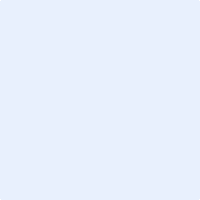 VIST-I-PLAU DEL CORDINADOR DE PRÀCTIQUES DELS TEUS ESTUDISPràctiques amb reconeixement de crèdits:   	SÍ    (*)       NO          (*) En cas de reconeixement acadèmic, una vegada finalitzat satisfactòriament el programa de pràctiques, el centre li atorgarà         crèdits ECTS en forma d’assignatura      Obligatòria        Optativa(*) En cas de reconeixement acadèmic, indicar l’assignatura UPF (e.g. “practicum”):       
Signatura del coordinador/a LLOC DE PRESENTACIÓ:  Oficina de Mobilitat i Acollida (OMA)Campus de la Ciutadella – Edifici Jaume I  (despatx 20.063)  |  Campus de la Comunicació – Edifici Roc Boronat  (despatx 52.001)
Aquestes dades s'incorporaran i es tractaran en fitxers de la Universitat Pompeu Fabra amb la finalitat de gestionar les beques Erasmus Pràctiques.No es preveuen cessions d’aquestes dades. L'òrgan responsable dels fitxers de la Universitat és el gerent. Es poden exercir  els  drets  d'accés, rectificació,  cancel·lació i  oposició  mitjançant  comunicació  escrita,  acompanyada  d'una  fotocòpia  del  DNI, adreçada a:Gerent. UNIVERSITAT POMPEU FABRA. Plaça de la Mercè, 10-12. 08002 Barcelona
FORMULARI DE SOL·LICITUD
PROGRAMA ERASMUS PRÀCTIQUES  [CURS ACADÈMIC 2020-21]Nom i Cognoms del coordinador/a:       Data:    /  /20   